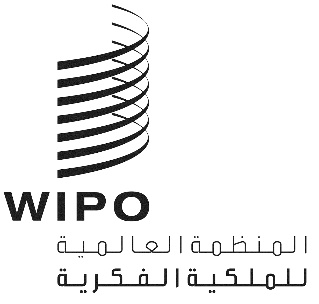 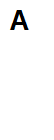 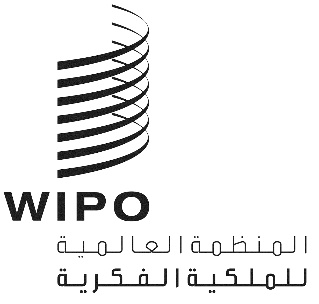 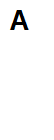 sccr/45/2 REV.الأصل: بالإنكليزيةالتاريخ: 20 فبراير 2024اللجنة الدائمة المعنية بحق المؤلف والحقوق المجاورةالدورة الخامسة والأربعونجنيف، من 15 إلى 19 أبريل 2024اعتماد منظمتين غير حكوميتينوثيقة من إعداد الأمانةترد في مرفق هذه الوثيقة معلومات عن منظمتين غير حكوميتين التمستا صفة المراقب في دورات اللجنة الدائمة المعنية بحق المؤلف والحقوق المجاورة، عملا بالنظام الداخلي للجنة (انظر(ي) الوثيقة SCCR/1/2 الفقرة 10).إن اللجنة مدعوة إلى الموافقة على أن تكون المنظمتان المشار إليهما في مرفقي هذه الوثيقة ممثلتين في دورات اللجنة. ‏[يلي ذلك المرفقان]منظمتان غير حكوميتين التمستا أن تكونا ممثلتين بصفة مراقب في دورات اللجنة الدائمة المعنية بحق المؤلف والحقوق المجاورةالمنظمة غير التجارية لحماية لحق المؤلف والحقوق المجاورة (Amanat)أنشئت منظمة Amanat في عام 2009 كمنظمة إدارة جماعية لحقوق الأداء.  وتضم أكثر من 600 عضو بما في ذلك فناني الأداء ومنتجي التسجيلات الصوتية والمؤلفين والملحنين والمصورين.وفي عام 2015، انضمت منظمة Amanat إلى مجلس جمعيات الإدارة الجماعية لحقوق فناني الأداء (SCAPR) بصفة عضو منتسب. وفي عام 2020، انضمت إلى قاعدة بيانات حقوق فناني الأداء الدولية (IPD) لمجلس جمعيات الإدارة الجماعية لحقوق فناني الأداء. ولدى هذه المنظمة أكثر من 40 اتفاقا دوليا بشأن حقوق فناني الأداء وحق المؤلف وحقوق التسجيل الصوتي.معلومات الاتصال الكاملة:السيد أزمات أغانوف، نائب المدير العام والمسؤول عن الاتصال الدوليالمنظمة غير التجارية لحماية لحق المؤلف والحقوق المجاورة (Amanat)050022, 597a Seyfullin Ave, office 404Almaty, Kazakhstanرقم الهاتف: +772 7 313 17 02البريد الإلكتروني: info@kazamanat.kz , azamat@kazamanat.kz  الموقع الإلكتروني: http://kazak.kz  [يلي ذلك المرفق الثاني]الرابطة الفيدرالية لصناعة الموسيقى الألمانية (BVMI)تمثل الرابطة الفيدرالية لصناعة الموسيقى الألمانية مصالح ما يقرب من 200 من العلامات التجارية الموسيقية وشركات الإنتاج الموسيقي التي تمثل أكثر من 80 في المائة من سوق الموسيقى الألمانية. وتخدم الرابطة الفيدرالية لصناعة الموسيقى الألمانية الجمهور كنقطة اتصال مركزية لصناعة الموسيقى.معلومات الاتصال الكاملة:د. فلوريان دروكه، رئيس مجلس الإدارة والرئيس التنفيذيرينيه هوارو، المدير الإداري للشؤون القانونية والسياسيةBundesverband Musikindustrie e.V.Linienstr. 15210115 BerlinGermanyرقم الهاتف: +49.30.59 00 38 - 0البريد الإلكتروني: info@musikindustrie.de، eichler@musikindustrie.deالموقع الإلكتروني: www.musikindustrie.de[نهاية المرفق الثاني والوثيقة]